Meldung Mieterwechsel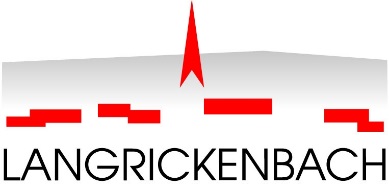 Einzug / Wegzug / Umzug innerhalb der LiegenschaftDieses Formular kann direkt beschriftet werden. Speichern Sie es anschliessend auf Ihrem Computer ab und schicken Sie es als Mailanhang an einwohnerdienste@langrickenbach.ch oder ausgedruckt per Post an die Einwohnerdienste Langrickenbach, Im Baumgarten 1,
8585 Langrickenbach zurück.____________________________________________________________________Angaben zur Wohnung:genaue Adresse: Strasse Nr., OrtStockwerk: Nr.Lage auf dem Stockwerk: genaue Bezeichnungz.B. links, rechts, mitte (falls mehr als eine Wohnung)Anzahl Zimmer: ZimmerWohnungsnummer (falls vorhanden): Nr.____________________________________________________________________Wegziehende Person / Personen:(bei Familien: Hauptmieter – bei zusammenwohnenden Einzelpersonen bitte alle nennen – verwenden Sie dafür nötigenfalls ein Zusatzblatt!)Name: Name	Name: NameVorname: Vorname	Vorname: VornameAnzahl Personen im Haushalt: AnzahlWegzugsdatum: Datum____________________________________________________________________Einziehende Person / Personen:(bei Familien: Hauptmieter – bei zusammenwohnenden Einzelpersonen bitte alle nennen – verwenden Sie dafür nötigenfalls ein Zusatzblatt!)Name: Name	Name: NameVorname: Vorname	Vorname: VornameAnzahl Personen im Haushalt: AnzahlZuzugsdatum: Datum____________________________________________________________________Gesetz über das Einwohnerregister vom 25.02.2009§8. 1Vermieterinnen und Vermieter sowie Liegenschaftsverwaltungen sind gegenüber dem Einwohneramt verpflichtet:Die ein- und ausziehenden Mieterinnen, Mieter, Untermieterinnen und Untermieter innert 14 Tagen unentgeltlich zu melden.Auf Anfrage darüber Auskunft zu geben, wer ihre Mietobjekte bewohnt.2Wer in seinem Haushalt Logis gewährt, hat gegenüber dem Einwohneramt die gleiche Melde- und Auskunftspflichten wie Vermieterinnen und Vermieter.